Mór Városi Önkormányzat (8060 Mór, Szent István tér 6.)AJÁNLATTÉTELI FELHÍVÁS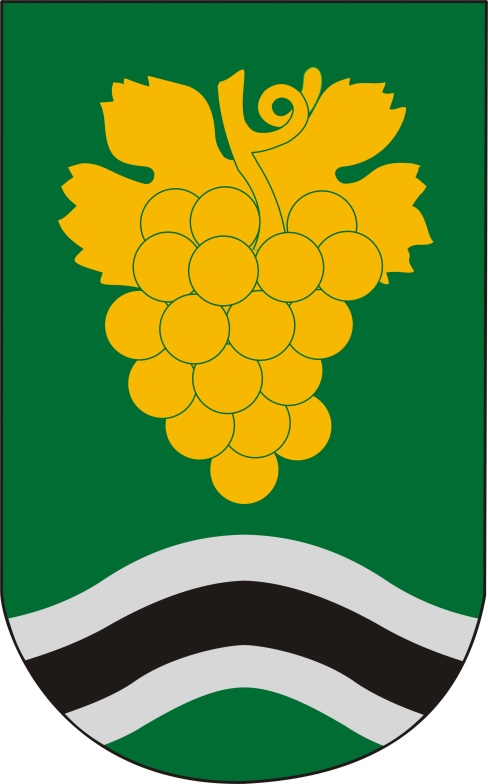 az„Út- és járdafelújítás Mór Városi Önkormányzat közigazgatási területén vállalkozási szerződés keretében – 2017. évi III. ütem”tárgyú, Kbt. 115. § szerinti közbeszerzési eljáráshozTartalomjegyzék1.	Az Ajánlatkérő:	32.	Ajánlatkérő nevében eljáró szervezet:	33.	A választott eljárás:	34.	A közbeszerzési dokumentumok elérhetősége:	35.	A közbeszerzés tárgya és mennyisége:	46.	A szerződés meghatározása, amelynek megkötése érdekében a közbeszerzési eljárás lefolytatásra kerül:	57.	A szerződés időtartama, vagy a teljesítés határideje:	58.	A teljesítés helye:	69.	Az ellenszolgáltatás teljesítésének feltételei vagy a vonatkozó jogszabályokra hivatkozás:	610.	Annak meghatározását, hogy az ajánlattevő tehet-e többváltozatú (alternatív) ajánlatot, valamint a részajánlattételi lehetőségre vonatkozó előírás:	711.	Az ajánlatok értékelési szempontja [a Kbt. 76. § (2) bekezdés]:	712.	A kizáró okok és a megkövetelt igazolási mód:	813.	Az alkalmassági követelmények, az alkalmasság megítéléséhez szükséges adatok és a megkövetelt igazolási mód:	914.	Az ajánlattételi határidő:	915.	Az ajánlat benyújtásának címe, módja:	916.	Az ajánlattétel nyelve:	917.	Az ajánlat(ok) felbontásának helye, ideje és az ajánlatok felbontásán jelenlétre jogosultak:	918.	Az ajánlati kötöttség minimális időtartama:	1019.	Az ajánlati biztosíték előírására, valamint a szerződésben megkövetelt biztosítékokra vonatkozó információk:	1020.	Az Európai Unióból származó forrásból támogatott közbeszerzés esetén az érintett projektre (programra) vonatkozó adatok:	1021.	A hiányok pótlására, valamint felvilágosítások benyújtására vonatkozó információk:	1022.	Egyéb információk:	1023.	A felhívás megküldésének napja:	16Ajánlattételi felhívásAz Ajánlatkérő:Mór Városi Önkormányzatcím: 		8060 Mór, Szent István tér 6.telefon: 		+ 36-22-560-860fax: 		+ 36-22-560-822képviseli: 	Fenyves Péter polgármestere-mail:		fenyves@mor.huhonlap cím:	www.mor.hu A továbbiakban: „Ajánlatkérő”Ajánlatkérő nevében eljáró szervezet:PROVITAL Fejlesztési Tanácsadó Zrt.cím: 	1061 Budapest, Andrássy út 17. 2. em. 9.telefon: 	+ 36-1-796-10-12fax: 	+ 36-1-796-10-01email: 	sziklay.richard@provitalzrt.hu  képviseli: 	dr. Antal Kadosa Adorján, az igazgatóság elnökekapcsolattartó: Sziklay RichárdA választott eljárás:Ajánlatkérő a Közbeszerzésekről szóló 2015. évi CXLIII. törvény (a továbbiakban: „Kbt.”) 115. § (1) bekezdésben rögzített feltételek fennállása alapján, hirdetmény közzététele nélküli, jelen ajánlattételi felhívás közvetlen megküldésével indított, tárgyalás nélküli nemzeti közbeszerzési eljárást kezdeményez. Ajánlatkérő az eljárás során a közbeszerzési eljárásokban az alkalmasság és a kizáró okok igazolásának, valamint a közbeszerzési műszaki leírás meghatározásának módjáról szóló 321/2015. (X.30.) kormányrendelet előírásait figyelembe véve fog eljárni.Tekintettel arra, hogy az eljárás tárgyát építési beruházás képezi, Ajánlatkérő az építési beruházások, valamint az építési beruházásokhoz kapcsolódó tervezői és mérnöki szolgáltatások közbeszerzésének részletes szabályairól szóló 322/2015. (X. 30.) kormányrendelet szabályait is megfelelően fogja alkalmazni.A közbeszerzési dokumentumok elérhetősége:Ajánlatkérő az ajánlattételi dokumentációt a jelen ajánlattételi felhívás megküldésével egyidejűleg valamennyi ajánlattételre felhívott gazdasági szereplő részére közvetlenül, elektronikus úton megküldi.Ajánlatkérő a közbeszerzési dokumentumokat korlátlanul, teljes körűen és térítésmentesen az alábbi elektronikus elérhetőségen teszi hozzáférhetővé: www.mor.hu. A közbeszerzés tárgya és mennyisége:A közbeszerzés tárgya:Út- és járdafelújítás Mór Városi Önkormányzat közigazgatási területén vállalkozási szerződés keretében – 2017. évi III. ütem.A közbeszerzés mennyisége:Az építési beruházást a közbeszerzési dokumentumok részeként kiadásra kerülő műszaki dokumentációban foglaltak szerint kell elvégezni.A kivitelezés főbb paraméterei, mennyiségei: Részletes műszaki leírást az ajánlattételi dokumentáció tartalmazza.Ajánlatkérő tájékoztatja ajánlattevőket, hogy a 321/2015. (X. 30.) Korm. rendelet 46. § (3) bekezdésében foglaltak alapján a meghatározott gyártmányú vagy eredetű dologra, illetve konkrét eljárásra, amely egy adott gazdasági szereplő termékeit vagy az általa nyújtott szolgáltatásokat jellemzi, vagy védjegyre, szabadalomra, tevékenységre, személyre, típusra vagy adott származásra vagy gyártási folyamatra való hivatkozás esetén a hivatkozás mellett a „vagy azzal egyenértékű” kifejezést is érteni kell.CPV kód(ok):A szerződés meghatározása, amelynek megkötése érdekében a közbeszerzési eljárás lefolytatásra kerül:Út- és járdafelújítás Mór Városi Önkormányzat közigazgatási területén vállalkozási szerződés keretében – 2017. évi III. ütem.A szerződés időtartama, vagy a teljesítés határideje: A teljesítés határideje: a Szerződés hatályba lépésének napjától 2018. április 30. napja.Ajánlatkérő a fenti határidőhöz képest előteljesítést elfogad.A teljesítés helye:Mór város közigazgatási területének alábbiakban felsorolt részei:Béke utca (2201/2 hrsz)Álmos Vezér és Dózsa utcák közötti köz (4994, 4995 hrsz.)Zrínyi utca (606/2 hrsz)NUTS Kód:			HU211Az ellenszolgáltatás teljesítésének feltételei vagy a vonatkozó jogszabályokra hivatkozás:Ajánlatkérő a beruházás fedezetét saját forrásból biztosítja. A szerződésszerű és a jogszabályoknak megfelelő számla a lent hivatkozott jogszabályok szerint kerül kiegyenlítésre: • 2015. évi CXLIII. törvény,• 322/2015. (X. 30.) Korm. rendelet,• 2013. évi V. törvény, • 2007. évi CXXVII. törvény,• 2011. évi CXCV. törvény,• 2003. évi XCII. törvény.A jelen közbeszerzés tárgyát képező vállalkozási szerződés egyösszegű (átalányáras) típusú. A szerződéses ellenszolgáltatás összegének (azaz a nyertes ajánlattevő ajánlati árának) kellő fedezetet kell biztosítania a közbeszerzési dokumentumokban meghatározott építési munkák szerződésszerű teljesítésével kapcsolatban felmerülhető valamennyi költség tekintetében. Konkrét fizetési feltételek: Az ajánlattétel, a szerződés és a kifizetések pénzneme: HUF.A teljesítés igazolására a Kbt. 135.§ (1) és (2) bekezdésében foglaltak irányadóak.Nyertes ajánlattevő egy darab számla benyújtásra jogosult a hiánymentes műszaki átadás-átvételi eljárás lezárását és a szerződés ajánlatkérő által igazolt szerződésszerű teljesítését követően. Az ellenszolgáltatás a szerződésszerű és az ajánlatkérő által igazolt teljesítést követően, a Ptk. 6:130.§ és a Kbt. 135. § vonatkozó szabályai szerint kerül sor, figyelemmel a 322/2015. (XII. 23.) Kormányrendelet vonatkozó rendelkezéseire.Tekintettel arra, hogy az eljárás tárgyát építési beruházás képzi és a teljesítési határidő meghaladja a 2 hónapot, ajánlattevő - a Kbt. 135. § (7) bekezdésében foglaltaknak megfelelően a nettó ellenszolgáltatás 5 %-ának megfelelő összegű előleg kifizetését kérheti. A kifizetett előleg összege a (vég)számlában kerül elszámolásra.A részletes fizetési feltételeket az ajánlattételi dokumentáció mellékletét képező szerződéstervezet tartalmazza.A tartalékkeret (kizárólag feltételesen felhasználható összeg) mértéke a teljes vállalkozási díj 5 %-a. A tartalékkeret felhasználásának szabályait, lehetséges eseteit, valamint pénzügyi feltételeit részletesen a dokumentáció tartalmazza (szerződéstervezet). A tartalékkeret kizárólag az építési beruházás teljesítéshez, a rendeltetésszerű és biztonságos használathoz szükséges munkák ellenértékének elszámolására használható fel.Jelen közbeszerzési eljárás alapján megkötendő szerződés és annak teljesítése esetén a kifizetés az adózás rendjéről szóló 2003. évi XCII. törvény 36/A. § hatálya alá esik.Annak meghatározását, hogy az ajánlattevő tehet-e többváltozatú (alternatív) ajánlatot, valamint a részajánlattételi lehetőségre vonatkozó előírás:Többváltozatú (alternatív) ajánlat:Ajánlattevő nem tehet többváltozatú ajánlatot.Részajánlattételi lehetőség:Ajánlatkérő tárgyi közbeszerzési eljárás vonatkozásában nem teszi lehetővé részajánlatok tételét, tekintettel az alábbiakra: Figyelemmel a jelen közbeszerzés tárgyát képező munkák azonos jellegére, valamint az azokhoz kapcsolódó egységes szerződéses feltételekre, a beszerzés – bármilyen szempontból történő – részekre bontása sem műszaki, sem gazdasági szempontból nem lenne ésszerű.Az ajánlatok értékelési szempontja [a Kbt. 76. § (2) bekezdés]:Ajánlatkérő tárgyi közbeszerzési eljárás esetében a benyújtott ajánlatokat a Kbt. 76. § (2) bekezdés c) pontja alapján, a 322/2015. Korm. rendelet 24. § (1) bekezdésében rögzítetteknek megfelelően a legjobb ár-érték arány elve alapján értékeli az alábbiak szerint:Az 1. értékelési részszempont tartalmát az ajánlati ár összege képezi, melyet ajánlattevő nettó forintban, tartalékkeret nélkül köteles megadni az ajánlat részeként benyújtott árazott költségvetések alapján figyelemmel a jelen felhívás 9. pontjában foglaltakra is. A 2. értékelési részszempont tartalmát az ajánlattevő által a szerződés teljesítésébe bevonni kívánt szakember szakmai tapasztalata képezi. Ajánlatkérő az adott szakember vonatkozásában azon befejezett útépítési beruházások számát értékeli, melyek teljesítésében az adott szakember részt vett. Ajánlatkérő a Kbt. 77. § (1) bekezdése alapján előírja, hogy ajánlattevő a fenti értékelési részszempont vonatkozásában egy szakembert köteles megajánlani, aki részt vett legalább egy befejezett útépítési beruházásban. Amennyiben ajánlattevő nem ajánl meg legalább egy olyan szakembert, aki a fenti követelményeknek megfelel, az az ajánlat 73. § (1) bekezdés e) pontja szerinti érvénytelenségét eredményezi. Amennyiben ajánlattevő a fenti értékelési részszempont vonatkozásában olyan szakembert ajánl meg, akinek a fentiek szerinti szakmai tapasztalata eléri, vagy meghaladja az 5 darab, fentiek szerinti útépítési beruházást, azt Ajánlatkérő a maximálisan kiosztható 10 ponttal értékeli. Ajánlattevő a fenti értékelési részszempontra tett megajánlásának alátámasztásául köteles a megajánlott szakember képzettségét igazoló szakmai önéletrajzot, és rendelkezésre állási nyilatkozatot kitöltve és a szakember által aláírva szakmai ajánlataként csatolni, oly módon, hogy abból egyértelműen kiderüljön, hogy az adott szakember részt vett legalább egy útépítési beruházás teljesítésében.A legjobb ár-érték arányt megjelenítő ajánlat kiválasztásának értékelési szempontja esetén az ajánlatok részszempontok szerinti tartalmi elemeinek értékelése során adható pontszám alsó és felső határa: 1-10.A módszer ismertetése, amellyel az ajánlatkérő megadja az egyes részszempontok szerinti ponthatárok közötti pontszámot:Ajánlatkérő a Közbeszerzési Értesítő 2016. évi 147. (2016. december 21. napján közzétett). számában megjelent Útmutató szerinti fordított arányosítás és egyenes arányosítás módszereit alkalmazza a közbeszerzési dokumentumokban részletezettek szerint.Résszempontonként az ajánlatkérő részére legkedvezőbb ajánlat kapja a maximális tíz pontot.Az így kiszámított pontszámok részszempontonként az irányadó súlyszámmal megszorzásra, majd összeadásra kerülnek.Az így legtöbb pontot elérő ajánlattevő minősül a legjobb ár-érték arányt megjelenítő ajánlatot tevő ajánlattevőnek.Ajánlatkérő a számítás során kettő tizedes jegy pontossággal számol a matematikai kerekítés szabályai szerint.A kizáró okok és a megkövetelt igazolási mód:Az előírt kizáró okok:Az eljárásban nem lehet ajánlattevő, alvállalkozó, akivel szemben a Kbt. 62. § (1) és (2) bekezdésében rögzített kizáró okok bármelyike fennáll.Az előírt kizáró okok igazolási módja:A Kbt. 114. § (2) bekezdése és a 321/2015. (X. 30.) Korm. rendelet 17. § (1) bekezdésében foglaltak alapján ajánlattevőnek egyszerű nyilatkozatot kell benyújtani arról, hogy nem tartozik a felhívásban előírt kizáró okok hatálya alá, valamint a Kbt. 62. § (1) bekezdés k) pont kb) pontját a 321/2015. (X. 30.) Korm. rendelet 8. § i) pont ib) alpontja és a 10. § g) pont gb) alpontjában foglaltak szerint kell igazolnia.A Kbt. 67. § (4) bekezdése és a 321/2015. (X. 30.) Korm. rendelet 17. § (2) bekezdésében foglaltaknak megfelelően az alvállalkozó vonatkozásában az ajánlattevő nyilatkozatot nyújt be arról, hogy az érintett gazdasági szereplők vonatkozásában nem állnak fenn az eljárásban előírt kizáró okok.Ajánlatkérő elfogadja, ha az ajánlattevő a korábbi közbeszerzési eljárásában felhasznált egységes európai közbeszerzési dokumentumot nyújt be, feltéve, hogy az abban foglalt információk megfelelnek a valóságnak, és tartalmazzák az Ajánlatkérő által a kizáró okok tekintetében megkövetelt információkat.A kizáró okok tekintetében tett nyilatkozatok kelte nem lehet korábbi a jelen felhívás megküldésének napjánál.Az alkalmassági követelmények, az alkalmasság megítéléséhez szükséges adatok és a megkövetelt igazolási mód:A Kbt. 115. § (1) bekezdésére tekintettel Ajánlatkérő nem ír elő alkalmassági követelményeket.Az ajánlattételi határidő:2017. szeptember …. napja 11:00 óraAz ajánlat benyújtásának címe, módja:Ajánlatkérő nem elektronikus úton kéri az ajánlatok benyújtását. PROVITAL Fejlesztési Tanácsadó Zrt. (1061 Budapest, Andrássy út 17. 2. em. 9.)Az ajánlattétel nyelve: MagyarAjánlatkérő nem teszi lehetővé az ajánlat más nyelven történő benyújtását. Az ajánlat(ok) felbontásának helye, ideje és az ajánlatok felbontásán jelenlétre jogosultak:Az ajánlat(ok) felbontásának helye:Megegyezik a felhívás 15. pontjában meghatározott helyszínnel.Az ajánlat(ok) felbontásának ideje:Megegyezik a felhívás 14. pontjában meghatározott időponttal.Az ajánlat(ok) felbontásán jelenlétre jogosultak:A Kbt. 68. § (3) bekezdésének megfelelően az ajánlatok felbontásánál csak az Ajánlatkérő, az ajánlattevők, valamint az általuk meghívott személyek, továbbá - a közbeszerzéshez támogatásban részesülő Ajánlatkérő esetében - a külön jogszabályban meghatározott szervek képviselői, valamint személyek lehetnek jelen.Az ajánlati kötöttség minimális időtartama:Az ajánlattételi határidő lejártának időpontjától számított 60 nap.Ajánlatkérő az ajánlati kötöttséggel kapcsolatosan külön felhívja a figyelmet a Kbt. 131. § (5) bekezdésére.Az ajánlati biztosíték előírására, valamint a szerződésben megkövetelt biztosítékokra vonatkozó információk:Ajánlatkérő az ajánlattételhez nem írja elő ajánlati biztosíték nyújtását.Az Európai Unióból származó forrásból támogatott közbeszerzés esetén az érintett projektre (programra) vonatkozó adatok:A tárgyi közbeszerzési eljárás az EU alapokból nem finanszírozott. A hiányok pótlására, valamint felvilágosítások benyújtására vonatkozó információk:Ajánlatkérő a hiánypótlás, valamint a felvilágosítás benyújtásának lehetőségét a Kbt. 71. § -a szerint biztosítja azzal, hogy a Kbt. 71. § (6) bekezdése szerinti korlátozást nem alkalmazza új gazdasági szereplők bevonása esetén.Egyéb információk:22.1.	Az eljárás eredményéről szóló értesítés:Ajánlatkérő eredményhirdetést nem tart, ajánlattevőket a Kbt. 79. § (1) - (2) bekezdése szerint írásban értesíti az eljárás eredményéről.Ajánlatkérő tájékoztatja az ajánlattevőket, hogy a Kbt. 70. § (1)-(2) bekezdésének megfelelően az ajánlatokat a lehető legrövidebb időn belül fogja elbírálni, az elbírálást olyan időtartam alatt fogja elvégezni, hogy az ajánlattevőknek az eljárást lezáró döntésről való értesítésére az ajánlati kötöttség fennállása alatt sor kerüljön.22.2	Szerződéskötés:Ajánlatkérő rögzíti, hogy a Kbt. 131. § (6) bekezdésében rögzítetteknek megfelelően az Ajánlatkérő a szerződést az ajánlati kötöttség [Kbt. 131. § (5) bekezdés szerinti] időtartama alatt fogja megkötni azzal, hogy a szerződés nem köthető meg az írásbeli összegezés – ha az összegezés javítására kerül sor és az eljárás eredményességére, az ajánlat érvényességére vagy az értékelés eredményére vonatkozó adat módosul, a módosított összegezés - megküldése napját követő öt napos időtartam lejártáig.22.3	Formai előírások: Az ajánlatot írásban, 1 papír alapú példányban, zárt csomagolásban, a jelen felhívásban megadott címre közvetlenül vagy postai úton kell benyújtani az ajánlattételi határidő lejártáig.Ajánlattevő köteles csatolni továbbá a cégszerűen aláírt ajánlatot teljes terjedelmében, írásvédett (nem szerkeszthető) formátumban egy elektronikus adathordozón (CD vagy DVD) a papír alapú példányt tartalmazó zárt csomagolásban elhelyezve. Az elektronikus adathordozónak az ajánlat részeként benyújtott árazott költségvetéseket szerkeszthető excel formátumban is tartalmaznia kell!Ajánlattevő köteles csatolni a kifejezett nyilatkozatát arra vonatkozólag, hogy a fentiek szerinti adathordozón benyújtott ajánlatának tartalma teljes mértékben megegyezik az általa benyújtott eredeti megjelölésű ajánlat tartalmával. Az eredeti (papír alapú) ajánlaton meg kell jelölni, hogy az az eredeti. Az ajánlat eredeti példányát zsinórral, lapozhatóan össze kell fűzni, a csomót matricával az ajánlat első vagy hátsó lapjához rögzíteni, a matricát le kell bélyegezni, vagy az ajánlattevő részéről erre jogosultnak alá kell írni, úgy hogy a bélyegző, illetőleg az aláírás legalább egy része a matricán legyen.Az ajánlat oldalszámozása eggyel kezdődjön és oldalanként növekedjen. Elegendő a szöveget vagy számokat vagy képet tartalmazó oldalakat számozni, az üres oldalakat nem kell, de lehet. A címlapot és hátlapot (ha vannak) nem kell, de lehet számozni. Ajánlatkérő a számozást kis mértékben kiegészítheti, ha az ajánlatban történő hivatkozáshoz az szükséges.Az ajánlatnak az elején tartalomjegyzéket kell tartalmaznia, mely alapján az ajánlatban szereplő dokumentumok oldalszám alapján megtalálhatóak.A benyújtott ajánlati példányok közötti eltérés esetén az eredeti - papír alapú - példány az irányadó. A csomagoláson az ajánlatot benyújtó ajánlattevő neve és székhelye mellett az"AJÁNLAT–Mór Városi Önkormányzat–Útfelújítás III. ütem 2017.Nem bontható fel az ajánlattételi határidő lejárta előtt!"megjelölést kell feltüntetni.Az ajánlatban lévő minden dokumentumot (nyilatkozatot) a végén alá kell írnia az erre jogosult(ak)nak vagy olyan személynek, vagy személyeknek aki(k) erre a jogosult személy(ek)től írásos felhatalmazást kaptak. Az ajánlat minden olyan oldalát, amelyen - az ajánlat beadása előtt - módosítást hajtottak végre, az adott dokumentumot aláíró személynek vagy személyeknek a módosításnál is kézjeggyel kell ellátni.22.4	A Kbt. 66. § (5) bekezdése alapján az ajánlatnak felolvasólapot kell tartalmaznia, amely feltünteti a Kbt. 68. § (4) bekezdése szerinti összes adatot.22.5	Ajánlattevőnek és az ajánlatban megnevezett alvállalkozójának az alábbi cégokmányokat kell az ajánlathoz csatolni: az ajánlatot aláíró(k) aláírási címpéldányát, vagy a 2006. évi V. törvény 9. § (1) bekezdés szerinti aláírás-mintáját, a cégkivonatban nem szereplő kötelezettségvállaló(k) esetében a cégjegyzésre jogosult személytől származó, az ajánlat aláírására vonatkozó (a meghatalmazó és a meghatalmazott aláírását is tartalmazó) írásos meghatalmazást. Folyamatban lévő változásbejegyzési eljárás esetében ajánlattevő az ajánlatához köteles csatolni a cégbírósághoz benyújtott változásbejegyzési kérelmet és az annak érkezéséről a cégbíróság által megküldött igazolást is.22.6	Az ajánlatnak tartalmaznia kell ajánlattevőnek a Kbt. 66. § (2) bekezdésében foglaltaknak megfelelő eredeti kifejezett nyilatkozatát a felhívás feltételeire, a szerződés megkötésére és teljesítésére, valamint a kért ellenszolgáltatásra vonatkozóan. Az ajánlat eredeti példányának a 66. § (2) bekezdése szerinti nyilatkozat eredeti aláírt példányát kell tartalmaznia. 22.7	Ajánlattevő köteles ajánlatához csatolni a Kbt. 66. § (4) bekezdése szerinti nyilatkozatát arra vonatkozólag, hogy a kis- és középvállalkozásokról, fejlődésük támogatásáról szóló törvény szerint mikro-, kis- vagy középvállalkozásnak minősül-e vagy nem tartozik a törvény hatálya alá.22.8	Ajánlattevőnek csatolnia kell a Kbt. 66. § (6) bekezdése szerinti nyilatkozatot az igénybe venni kívánt alvállalkozók tekintetében.A nyilatkozatot nemleges tartalom esetén is csatolni kell!Ajánlatkérő felhívja ajánlattevők figyelmét, hogy az alvállalkozói teljesítés összesített aránya nem haladhatja meg a szerződés értékének 65 %-át, valamint a teljesítésben részt vevő alvállalkozó sem vehet igénybe a saját teljesítésének 65%-át meghaladó mértékben további közreműködőt.22.9	Az ajánlatban benyújtott dokumentumokat a Kbt. 47. § (2) bekezdése alapján egyszerű másolatban is be lehet nyújtani. Nem elektronikus úton történő ajánlattétel esetén az ajánlat 66. § (1) bekezdése szerint benyújtott egy eredeti példányának a 66. § (2) bekezdése szerinti nyilatkozat eredeti aláírt példányát kell tartalmaznia. Amennyiben a felhívás alapján valamely követelés érvényesítésének alapjául szolgáló irat, igazolás, vagy nyilatkozatot szükséges becsatolni (pl: bankgarancia vagy kezességvállalásról szóló nyilatkozat), úgy azt eredeti, vagy hiteles másolatban kell becsatolni az eredeti ajánlatban.22.10	Amennyiben bármely, az ajánlathoz csatolt okirat, igazolás, nyilatkozat, stb. nem magyar nyelven kerül kiállításra, úgy azt az ajánlattevő magyar nyelvű fordításban is köteles becsatolni. A Kbt. 47. § (2) bekezdése alapján Ajánlatkérő a nem magyar nyelven benyújtott dokumentumok ajánlattevő általi felelős fordítását is elfogadja. A fordítás tartalmának helyességéért az ajánlattevő felel.22.11	Közös ajánlattétel esetében az ajánlathoz csatolni kell a közös egyetemleges felelősségvállalásról szóló megállapodás egy példányát (közös ajánlattevők megállapodása), amely kijelöli azon ajánlattevőt, aki a közös ajánlattevőket az eljárás során kizárólagosan képviseli, illetőleg a közös ajánlattevők nevében hatályos jognyilatkozatot tehet. A megállapodásnak azt is tartalmaznia kell, hogy a közös ajánlattevők nyertességük esetén a szerződésben vállalt valamennyi kötelezettség teljesítéséért egyetemleges felelősséget vállalnak.Ajánlatkérő felhívja ajánlattevők figyelmét a Kbt. 115. § (4) bekezdésére, amely értelmében a hirdetmény nélküli eljárásban kizárólag az ajánlattételre felhívott gazdasági szereplők tehetnek ajánlatot. Az ajánlattételre felhívott gazdasági szereplők közösen nem tehetnek ajánlatot, nincs azonban akadálya annak, hogy valamely ajánlattételre felhívott gazdasági szereplő olyan gazdasági szereplővel tegyen közös ajánlatot, amelynek ajánlatkérő nem küldött ajánlattételi felhívást.22.12	Ajánlatkérő felhívja ajánlattevők figyelmét, hogy a 322/2015. (X. 30.) Korm. rendelet 26. §-a alapján a nyertes ajánlattevő köteles legkésőbb a szerződéskötés időpontjára felelősségbiztosítási szerződést kötni vagy meglévő felelősségbiztosítását kiterjeszteni úgy, hogy az kellő fedezetet nyújtson, s kiterjedjen a teljes szerződés szerinti munkákra. Az ajánlatkérő által az ajánlattételi felhívásban előírt mértékű és terjedelmű felelősségbiztosítás: legalább 500.000,- Ft/kár és legalább 2.000.000,- Ft/év értéket elérő kivitelezői (építési-szerelési) felelősségbiztosítási szerződést kell kötni, vagy a meglévő felelősségbiztosítást ki kell terjeszteni az építési beruházásra. Abban az esetben, amennyiben a nyertes ajánlattevő a szerződéskötés időpontjáig nem rendelkezik az előírt felelősségbiztosítással, azt ajánlatkérő az ajánlattól való visszalépésként értékeli, amely esetben ajánlatkérő a következő legkedvezőbb ajánlatot tevővel köthet szerződést. A biztosításnak ki kell terjednie a szerződésszegésből eredő és a szerződésen kívül okozott károkra, valamint harmadik személyek személyi sérüléseire és tárgyrongálási káraira22.13	Ajánlattevő szakmai ajánlata részeként köteles benyújtania) a közbeszerzési dokumentumok részeként kiadott árazatlan költségvetéseket hiánytalanul kitöltve és cégszerűen aláírva, valamintb) A 322/2015. (X. 30.) Korm. rendelet 24. § (1) bekezdése alapján ajánlattevő a jelen felhívás szerinti értékelési részszempontokra tett megajánlásainak alátámasztásául köteles a megajánlott szakember képzettségét igazoló szakmai önéletrajzot, és rendelkezésre állási nyilatkozatot kitöltve és a szakember által aláírva szakmai ajánlata részeként csatolni, oly módon, hogy abból egyértelműen kiderüljön, hogy az adott szakember részt vett legalább egy útépítési beruházás teljesítésében.Ajánlatkérő felhívja a figyelmet, hogy ajánlattevő a fenti értékelési részszempont vonatkozásában csak egy szakembert ajánlhat meg. Amennyiben ajánlattevő több szakembert ajánl meg, úgy Ajánlatkérő csak a legtöbb szakmai tapasztalattal rendelkező szakember szakmai tapasztalatát veszi figyelembe az értékelés során.Út építésének minősül az utak építésének, forgalomba helyezésének és megszüntetésének engedélyezéséről szóló 93/2012. (V. 10.) Korm. rendelet 2. § 7. pontja szerint:a műszaki előírások szerint meghatározott műszaki jellemzőkkel út kialakítása, átépítése, felújítása vagy korszerűsítése.Az elektronikus formában benyújtott ajánlatnak a fenti költségvetéseket szerkeszthető excel formátumban is tartalmaznia kell!22.14	Az ajánlatok összeállításával és benyújtásával kapcsolatban felmerült összes költség az ajánlattevőt terheli.22.15	Az ajánlat, hiánypótlás és egyéb dokumentumok illetve az azzal kapcsolatos postai küldemények esetleges késéséből vagy elvesztéséből eredő kockázat az ajánlattevőt terheli.22.16	Az ajánlatnak tartalmaznia kell a felhívásban külön ki nem emelt egyéb nyilatkozatokat, igazolásokat és más dokumentumokat, melyeket a Kbt. kötelezően előír.22.17	Ajánlatkérő a Kbt. 35. § (9) bekezdésére figyelemmel nem teszi lehetővé a szerződés teljesítése érdekében gazdálkodó szervezet (projekttársaság) létrehozását.22.18	Irányadó idő: Az eljárást megindító felhívásban és dokumentációban valamennyi órában megadott határidő magyarországi helyi idő szerint értendő.22.19	Ajánlattevőnek a Kbt. 73. § (5) bekezdése alapján ajánlatkérő a dokumentációban ad tájékoztatást azoknak a szervezeteknek (hatóságoknak) a nevéről és címéről (elérhetőség), amelyektől az ajánlattevő a megfelelő környezetvédelmi, szociális és munkajogi rendelkezésekre vonatkozó tájékoztatást kaphat. 22.20	Ajánlattevő a Kbt. 44. § (1) bekezdésében foglaltak értelmében az ajánlatában, hiánypótlásban, valamint a 72. § szerinti indokolásban elkülönített módon elhelyezett, üzleti titkot (ideértve a védett ismeretet is) (Ptk. 2:47. §) tartalmazó iratok nyilvánosságra hozatalát megtilthatja. Az üzleti titkot tartalmazó irat kizárólag olyan információkat tartalmazhat, amelyek nyilvánosságra hozatala a gazdasági szereplő üzleti tevékenysége szempontjából aránytalan sérelmet okozna. A gazdasági szereplő az üzleti titkot tartalmazó, elkülönített irathoz indokolást köteles csatolni, amelyben részletesen alátámasztja, hogy az adott információ vagy adat nyilvánosságra hozatala miért és milyen módon okozna számára aránytalan sérelmet. A gazdasági szereplő által adott indokolás nem megfelelő, amennyiben az általánosság szintjén kerül megfogalmazásra.22.21	Kiegészítő tájékoztatás: A kiegészítő tájékoztatás nyújtására a Kbt. 56. § szakaszban, valamint a dokumentációban foglaltak az irányadók, figyelemmel a Kbt. 114. § (6) bekezdésére.22.22	A jelen ajánlattételi felhívásban és a dokumentációban nem szabályozott kérdésekben a közbeszerzésekről szóló 2015. évi CXLIII. törvény és az egyéb vonatkozó jogszabályokban foglaltak az irányadóak.22.23	Az ajánlatok benyújtására lehetőség van postai úton (tértivevényes küldemény formájában), illetve személyesen munkanapokon hétfőtől péntekig 10.00-17.00 óra között, az ajánlattételi határidő lejártának napján 10.00 órától az ajánlattételi határidő lejártáig van lehetőség az ott meghatározott helyszínen. Az ajánlatot írásban és zártan kell benyújtani. A postai úton benyújtott ajánlatokat az Ajánlatkérő csak akkor tekinti határidőben beérkezettnek, ha azok legkésőbb az ajánlattételi határidőig az Ajánlatkérő részéről az ajánlatok átvételére megjelölt helyen átvételre kerülnek. A postai kézbesítés esetleges késedelméből, továbbá a postai küldemények elirányításából vagy elvesztéséből eredő valamennyi kockázatot az ajánlattevő viseli. A felhívás megküldésének napja: 2017. szeptember ...		__________________________________Mór Városi Önkormányzat képviseletébenPROVITAL Fejlesztési Tanácsadó Zrt.BÉKE U.BÉKE U.Tükörkiemelés a burkolatok és szegélyek helyénTükörkiemelés a burkolatok és szegélyek helyénTükörkiemelés a burkolatok és szegélyek helyénTükörkiemelés a burkolatok és szegélyek helyén54,0m3Tükörfelület kialakítása (finom tükör)Tükörfelület kialakítása (finom tükör)Tükörfelület kialakítása (finom tükör)Tükörfelület kialakítása (finom tükör)170,0m2D400mm átm. Csőáteresz építése, földmunkával, ágyazattalD400mm átm. Csőáteresz építése, földmunkával, ágyazattalD400mm átm. Csőáteresz építése, földmunkával, ágyazattalD400mm átm. Csőáteresz építése, földmunkával, ágyazattal17,0mTisztítóakna építése 1000mm átm.,  Tömör öv. fedlappal, D400 terhelésreTisztítóakna építése 1000mm átm.,  Tömör öv. fedlappal, D400 terhelésreTisztítóakna építése 1000mm átm.,  Tömör öv. fedlappal, D400 terhelésreTisztítóakna építése 1000mm átm.,  Tömör öv. fedlappal, D400 terhelésre1,0db20 cm vtg. FZKA alap a járda alapjaként20 cm vtg. FZKA alap a járda alapjaként20 cm vtg. FZKA alap a járda alapjaként20 cm vtg. FZKA alap a járda alapjaként29,0m310 cm vtg. FZKA alapréteg vastagítás a kapubejárókba eső járda burkolata alá,10 cm vtg. FZKA alapréteg vastagítás a kapubejárókba eső járda burkolata alá,10 cm vtg. FZKA alapréteg vastagítás a kapubejárókba eső járda burkolata alá,10 cm vtg. FZKA alapréteg vastagítás a kapubejárókba eső járda burkolata alá,2,5m3Kerti szegély építése, C-12 betonba rakva, ágyazattalKerti szegély építése, C-12 betonba rakva, ágyazattalKerti szegély építése, C-12 betonba rakva, ágyazattalKerti szegély építése, C-12 betonba rakva, ágyazattal141,0m6 cm vtg. szürke térkőburkolat építése a járda burkolataként, besöpréssel6 cm vtg. szürke térkőburkolat építése a járda burkolataként, besöpréssel6 cm vtg. szürke térkőburkolat építése a járda burkolataként, besöpréssel6 cm vtg. szürke térkőburkolat építése a járda burkolataként, besöpréssel141,0m2DÓZSA U. - ÁLMOS VEZÉR U. ÁTKÖTŐJÁRDADÓZSA U. - ÁLMOS VEZÉR U. ÁTKÖTŐJÁRDADÓZSA U. - ÁLMOS VEZÉR U. ÁTKÖTŐJÁRDADÓZSA U. - ÁLMOS VEZÉR U. ÁTKÖTŐJÁRDADÓZSA U. - ÁLMOS VEZÉR U. ÁTKÖTŐJÁRDATükörkiemelés a burkolatok és szegélyek helyénTükörkiemelés a burkolatok és szegélyek helyénTükörkiemelés a burkolatok és szegélyek helyénTükörkiemelés a burkolatok és szegélyek helyén150,0m3Tükörfelület kialakítása (finom tükör)Tükörfelület kialakítása (finom tükör)Tükörfelület kialakítása (finom tükör)Tükörfelület kialakítása (finom tükör)460,0m220 cm vtg. FZKA alap a járda alapjaként20 cm vtg. FZKA alap a járda alapjaként20 cm vtg. FZKA alap a járda alapjaként20 cm vtg. FZKA alap a járda alapjaként73,0m310 cm vtg. FZKA alapréteg vastagítás a kapubejárókba eső járda burkolata alá,10 cm vtg. FZKA alapréteg vastagítás a kapubejárókba eső járda burkolata alá,10 cm vtg. FZKA alapréteg vastagítás a kapubejárókba eső járda burkolata alá,10 cm vtg. FZKA alapréteg vastagítás a kapubejárókba eső járda burkolata alá,12,0m3Kerti szegély építése, C-12 betonba rakva, ágyazattalKerti szegély építése, C-12 betonba rakva, ágyazattalKerti szegély építése, C-12 betonba rakva, ágyazattalKerti szegély építése, C-12 betonba rakva, ágyazattal480,0mSüllyesztett szegély építése, C-12 betonba rakva, ágyazattalSüllyesztett szegély építése, C-12 betonba rakva, ágyazattalSüllyesztett szegély építése, C-12 betonba rakva, ágyazattalSüllyesztett szegély építése, C-12 betonba rakva, ágyazattal8,0m6 cm vtg. szürke térkőburkolat építése a járda burkolataként, besöpréssel6 cm vtg. szürke térkőburkolat építése a járda burkolataként, besöpréssel6 cm vtg. szürke térkőburkolat építése a járda burkolataként, besöpréssel6 cm vtg. szürke térkőburkolat építése a járda burkolataként, besöpréssel364,0m2ZRÍNYI U. I. ÜTEMZRÍNYI U. I. ÜTEMZRÍNYI U. I. ÜTEMTükörkiemelés a burkolatok és szegélyek helyénTükörkiemelés a burkolatok és szegélyek helyénTükörkiemelés a burkolatok és szegélyek helyénTükörkiemelés a burkolatok és szegélyek helyén34,0m3Tükörfelület kialakítása (finom tükör)Tükörfelület kialakítása (finom tükör)Tükörfelület kialakítása (finom tükör)Tükörfelület kialakítása (finom tükör)181,0m220 cm vtg. FZKA alap a járda alapjaként20 cm vtg. FZKA alap a járda alapjaként20 cm vtg. FZKA alap a járda alapjaként20 cm vtg. FZKA alap a járda alapjaként32,0m310 cm vtg. FZKA alapréteg vastagítás a kapubejárókba eső járda burkolata alá,10 cm vtg. FZKA alapréteg vastagítás a kapubejárókba eső járda burkolata alá,10 cm vtg. FZKA alapréteg vastagítás a kapubejárókba eső járda burkolata alá,10 cm vtg. FZKA alapréteg vastagítás a kapubejárókba eső járda burkolata alá,2,0m3Kerti szegély építése, C-12 betonba rakva, ágyazattalKerti szegély építése, C-12 betonba rakva, ágyazattalKerti szegély építése, C-12 betonba rakva, ágyazattalKerti szegély építése, C-12 betonba rakva, ágyazattal111,0mSüllyesztett szegély építése, C-12 betonba rakva, ágyazattalSüllyesztett szegély építése, C-12 betonba rakva, ágyazattalSüllyesztett szegély építése, C-12 betonba rakva, ágyazattalSüllyesztett szegély építése, C-12 betonba rakva, ágyazattal3,0m40 cm széles előregyártott folyóka építése C10 betonba rakva, ágyazattal40 cm széles előregyártott folyóka építése C10 betonba rakva, ágyazattal40 cm széles előregyártott folyóka építése C10 betonba rakva, ágyazattal40 cm széles előregyártott folyóka építése C10 betonba rakva, ágyazattal19,0m6 cm vtg. szürke térkőburkolat építése a járda burkolataként, besöpréssel6 cm vtg. szürke térkőburkolat építése a járda burkolataként, besöpréssel6 cm vtg. szürke térkőburkolat építése a járda burkolataként, besöpréssel6 cm vtg. szürke térkőburkolat építése a járda burkolataként, besöpréssel154,0m2CPV-kódMegnevezés:45233142-6KözútjavításÉrtékelési részszempontSúlyszám1.Ajánlati ár (nettó forint - tartalékkeret nélkül)702.A szerződés teljesítésébe bevont szakember útépítési beruházásokkal kapcsolatos szakmai tapasztalata (azon befejezett útépítési beruházások száma, melyek teljesítésében az adott szakember részt vett)30